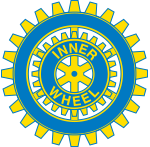 Sigtuna Arlanda IWCDistrikt 235Sverige		 		    Årets motto: Work WondersMånadsbrev nr 1-3  2022Kallelse	Årsmöte med månadsmöte torsdag den 8 september kl. 18.00	på Sigtunastiftelsen. Årsmöteshandlingarna bifogas och medtas 	till mötet. Program	Kl. 18.00  Årsmötet	Vi har glädjen att välja in två nya medlemmar:	Iréne Carlson och Lena Lindberg.	Därefter middag och sedan kommer Maria Leijonhufvud att prata om:	”Hur är det att jobba på Stor Boda anstalten”.Anmälan	Alla meddelar Tove Reuther Wahlquist om du kommer eller inte	tove.wahlquist@gmail.com  senast söndag den 4 september.	Tove kommer att bekräfta att hon fått ditt meddelande.	Betala samtidigt kostnaden för middagen 270 kr på klubbens Bg 224 – 7500.Höstens	Preliminärt program:möten:	13 oktober:   Ola Jannersten pratar o visar bilder om ”Utrotningshotade djur”.	!0 november Lunchmöte: Ljusfabriken – Wenngarn.	 8 december  Julfest i Sockenstugan.Bilagor:	Kallelse och dagordning till Årsmötet.		Verksamhetsberättelse 2021 – 2022	Resultatrapport 2021-2022Käthe SivanderPast PresidentSigtuna-Arlanda IWC